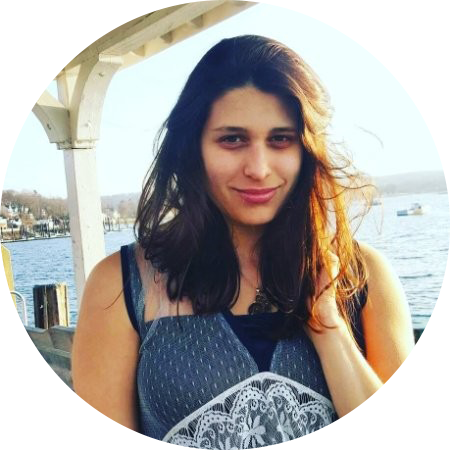 OBJECTIVEProblem solver seeking a design position to convey memorable visuals, ideas, and messages toclients and audiences, in afast-paced dedicated team to grow within.CONTACTvittidiliberto@gmail.comwww.victoriadiliberto.comwww.linkedin.com/in/victoriadilibertoVICTORIA DI LIBERTODesigner / 3D ArtistVICTORIA DI LIBERTODesigner / 3D ArtistOBJECTIVEProblem solver seeking a design position to convey memorable visuals, ideas, and messages toclients and audiences, in afast-paced dedicated team to grow within.CONTACTvittidiliberto@gmail.comwww.victoriadiliberto.comwww.linkedin.com/in/victoriadilibertoOBJECTIVEProblem solver seeking a design position to convey memorable visuals, ideas, and messages toclients and audiences, in afast-paced dedicated team to grow within.CONTACTvittidiliberto@gmail.comwww.victoriadiliberto.comwww.linkedin.com/in/victoriadilibertoWORK EXPERIENCEWORK EXPERIENCEOBJECTIVEProblem solver seeking a design position to convey memorable visuals, ideas, and messages toclients and audiences, in afast-paced dedicated team to grow within.CONTACTvittidiliberto@gmail.comwww.victoriadiliberto.comwww.linkedin.com/in/victoriadilibertoGRAPHIC DESIGNER  WAC Lighting / Port Washington, NY / 2018 - Present   Graphic design, photography3D ARTIST / ANIMATOR   Fantasiation Studios / Bronx, NY / 2014 - Present   Designed and developed multiple props and characters for 3D  printing and 3D renderingDESIGNER  Pintail Coffee / Farmingdale, NY / 2018   Graphic design, social media, marketing, photography3D ARTIST   Johnson & Johnson / New York, NY / 2017   3D Modeling, texturing, shading, lighting, rendering for bottles  and labels  /  Brands: Listerine, Johnsons BabyPACKAGING PRODUCTION ARTIST & STAFFING MANAGER   Nature's Bounty / Ronkonkoma, NY / 2017   Designing and editing labels for use in consumer packaging3D & VFX ARTIST INTERN   Gommi Arcade / New York, NY / 2015   Created 3D environments & characters based on concept art /  Animated short loops WEB DESIGNER  Suffolk Classical Society / New York, NY / 2014 - 2015   Designed homepage / Dropbox for students and teachers to  access through the homepage3D ARTIST INTERN   Bio Digital / New York, NY / 2013   Modeled props and anatomical body parts for use in educational  softwareGRAPHIC DESIGNER  WAC Lighting / Port Washington, NY / 2018 - Present   Graphic design, photography3D ARTIST / ANIMATOR   Fantasiation Studios / Bronx, NY / 2014 - Present   Designed and developed multiple props and characters for 3D  printing and 3D renderingDESIGNER  Pintail Coffee / Farmingdale, NY / 2018   Graphic design, social media, marketing, photography3D ARTIST   Johnson & Johnson / New York, NY / 2017   3D Modeling, texturing, shading, lighting, rendering for bottles  and labels  /  Brands: Listerine, Johnsons BabyPACKAGING PRODUCTION ARTIST & STAFFING MANAGER   Nature's Bounty / Ronkonkoma, NY / 2017   Designing and editing labels for use in consumer packaging3D & VFX ARTIST INTERN   Gommi Arcade / New York, NY / 2015   Created 3D environments & characters based on concept art /  Animated short loops WEB DESIGNER  Suffolk Classical Society / New York, NY / 2014 - 2015   Designed homepage / Dropbox for students and teachers to  access through the homepage3D ARTIST INTERN   Bio Digital / New York, NY / 2013   Modeled props and anatomical body parts for use in educational  softwareOBJECTIVEProblem solver seeking a design position to convey memorable visuals, ideas, and messages toclients and audiences, in afast-paced dedicated team to grow within.CONTACTvittidiliberto@gmail.comwww.victoriadiliberto.comwww.linkedin.com/in/victoriadilibertoEDUCATIONEDUCATIONOBJECTIVEProblem solver seeking a design position to convey memorable visuals, ideas, and messages toclients and audiences, in afast-paced dedicated team to grow within.CONTACTvittidiliberto@gmail.comwww.victoriadiliberto.comwww.linkedin.com/in/victoriadilibertoSCHOOL OF VISUAL ARTS  Bachelor of Fine Arts / 2009-2014SCHOOL OF VISUAL ARTS  Bachelor of Fine Arts / 2009-2014OBJECTIVEProblem solver seeking a design position to convey memorable visuals, ideas, and messages toclients and audiences, in afast-paced dedicated team to grow within.CONTACTvittidiliberto@gmail.comwww.victoriadiliberto.comwww.linkedin.com/in/victoriadilibertoOBJECTIVEProblem solver seeking a design position to convey memorable visuals, ideas, and messages toclients and audiences, in afast-paced dedicated team to grow within.CONTACTvittidiliberto@gmail.comwww.victoriadiliberto.comwww.linkedin.com/in/victoriadilibertoSOFTWARE  Autodesk Maya, Mudbox,  AutoCad, Sketchbook,  Adobe Photoshop, Illustrator,  After Effects, InDesign,  Pixologic ZBrush,  Google Sketchup, BlenderSKILLS  design, graphic design,  3D modeling, 3D animating,  3D rendering, stop-motion,  2D design, package design,  product rendering,  3D printing, anatomy